DEPARTMENT OF COMMERCE(GENERAL)PERSONAL PROFILE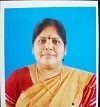 SCHOLASTIC PROFILE                                      DISSERTATION AND THESISTEACHING EXPERIENCEBOOKS PUBLISHEDJOURNAL PUBLICATIONSPARTICIPATION CERTIFICATEPERSONAL PROFILE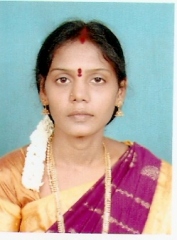 SCHOLISTIC PROFILEDISSERTATION AND THESISTEACHING EXPERIENCEJOURNAL PUBLICATIONSPARTICIPATION CERTIFICATE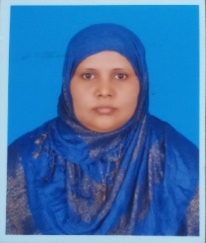 PERSONAL PROFILE                                SCHOLASTIC PROFILEDISSERTATION AND THESISTEACHING EXPERIENCEJOURNAL PUBLICATIONSPERSONAL PROFILE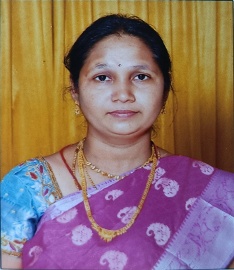 SCHOLISTIC PROFILEDISSERTATION AND THESISTEACHING EXPERIENCEPARTICIPATED   CERTIFICATES                                  PERSONAL PROFILE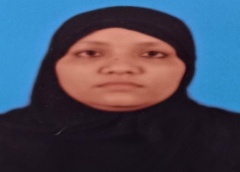 SCHOLASTIC PROFILETEACHING EXPERIENCEPARTICIPATED   CERTIFICATESPROFILE                                      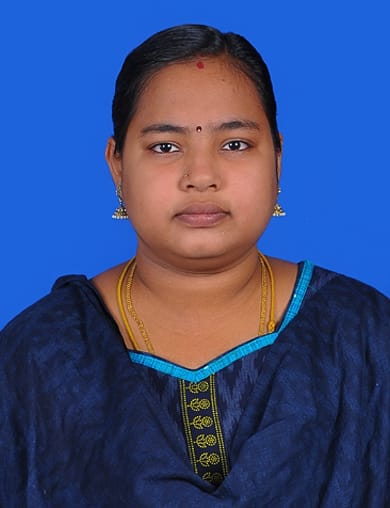 SCHOLISTIC PROFILE                                            DISSERTATION AND THESISTEACHING EXPERIENCE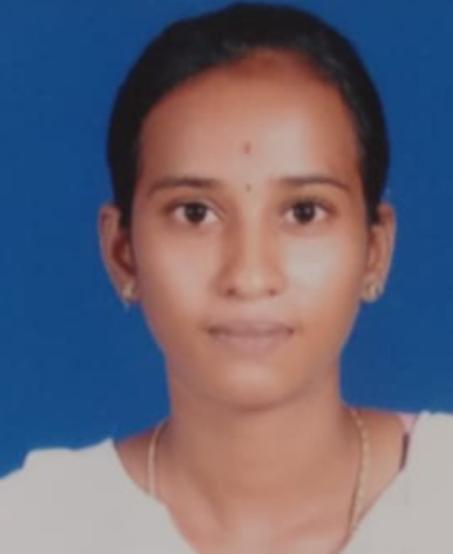                                 PERSONAL PROFILE SCHOLISTIC PROFILEDISSERTATION AND THESISTEACHING EXPERIENCEBOOKS PUBLISHEDJOURNAL PUBLICATIONSBoard of Studies (Subject Expert)ParticipationPERSONAL PROFILE 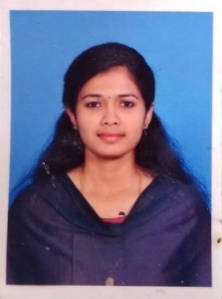 SCHOLISTIC PROFILETEACHING EXPERIENCE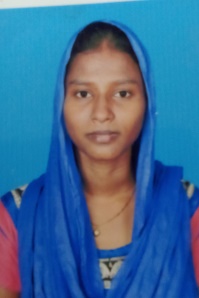 ONAL PROFILESPER       SCHOLISTIC PROFILETEACHING EXPERIENCES.NONAME & QUALIFICATIONDESIGNATION1Dr. B. Sasireka, M.Com., M.Phil., Ph.D.Head of the Department2Mrs. G. Loganayagi, M.Com., M.Phil.,Assistant Professor3Mrs. S.J. Mubeen Begum, M.Com., M.Phil.,B.Ed.,Ph.D.,Assistant Professor4Mrs. S. Soppana, M.Com., M.Phil.,Assistant Professor5Mrs.A.Shaheen, M.Com.,Assistant Professor6Mrs. J. Archana,  M.Com., M.Phil.,Assistant Professor7Ms.V.Deepa, M.Com.,Assistant Professor8Ms.P.Ranjani Monisha,  M.Com.,Assistant Professor9Mrs. A.Ayisha, M.Com., M.Phil.,Assistant ProfessorNameDr.B. SasirekaDesignationAssistant Professor & HeadFather’s nameK. BalaguruDate of Birth01-12-1976Address for CommunicationOfficeM.M.E.S Women’s Arts and Science CollegeHakeem Nagar,MelvisharamRanipet- 632509HomeEmail id.bsasireka@mmes.edu.inContact NumberOffice04172-266467PersonalEducationalQualificationInstitution / UniversityYear ofpassingB.ComMadras University      2001M.ComAnnamalai University2009M.PhilKamban arts and Science College2010Ph.DManonmaniam Sundaranar University  2016COURSE                       TITLEINSTITUTIONYEARPh.D.A Study on Consumers’ Attitude Towards SMS Advertisement in Vellore DistrictManonmaniam Sundaranar University2016M.Phil.Consumer’s Opinion on BrandLoyalty Behaviour in Soft DrinksKamban arts and Science College2011S.No.INSTITUTIONFromToNo. of Years1.Vani Vidhyalaya Matriculation School2002200532.Holy Cross Matriculation Higher Secondary School2007201143.M.M.E.S Women’s Arts and Science College2011Till date11           TITLEISBN NO.The Conceptual Guide to Business Management978-93-92469-13-8S.No.Title Journal DetailsYear1Intricacies Faced by Teachers Today in Higher EducationalInstitutions,Literary Explorations: Vol 1 – No1 (ISSN : 2319 – 9946)July 20132Solid Waste Management inRural and Urban AreasSolid Waste Management Issues and Challenges - (ISBN: 978 – 93 – 80577 – 05 -0).20143Importance , Issues and barriers to FDIFDI and Economic Development-(ISBN: 978 – 81 – 929581 -02 -5).20144A Study on Consumers’Opinion towards SMS Advertising ValuesGlobal Journal of Business &amp; Management Research- (ISSN : 2347 – 7814).20155Consumer Attitudes towards SMS Advertisements.Bonfring- ISSN NO: 2250 - 109620166Social Entrepreneurship and Corporate SocialresponsibilityISBN : 978 93 81430 84 2.20167A Study on Consumers Buying Behaviour of Consumetic Products in Vellore.International Journal of Research Culture Society- ISSN - 2456-66832020Sl.NoCollegeProgrammeYear1C.Abdul Hakeen CollegeInternational Seminar on “Science of Learning and Teaching”20162AADHIPARASAKTHI COLLEGE TECHONOLOGICAL INNOVATIONS IN INDIAN BANKING SECTOR20183ISLAMIAH WOMENS COLLEGEEMERGING TRENDS IN COMMERCE AND MANAGEMENT –International Conference20194D.K.M COLLEGEFOR WOMENCREATIVITY AND INNOVATION FOR YOUNG ENTREPRENEURS –National level Workshop20195ARCOT SRI MAHALAKSHMI WOMENS COLLEGECONSUMERISM IN INDIA- State level Seminar20196ARASU ENGINEERING COLLEGE GUIDELINES FOR WRITING A RESEARCH PAPER 20207MES COLLEGE ERUMELY ART OF WRITING RESEARCH REVIEW \ARTICLES FOR PUBLISHING IN PEER REVIEWED JOURNALS 20208MARUDHAR KESARI JAIN COLLEGEHOW TO WRITE AN EFFECTIVE RESEARCH ARTICLE 20209AVS COLLEGE OF ARTS &SCIENCECRETIVITY AND INNOVATION FOR PERSONAL AND PROFESSIONAL DEVELOPMENT 202010GYANAMITE AN ESSENTIAL SKILLS FOR PROFESSIONAL DEVELOPMENT 26.4-30-4.2020VISHWABHARATHI RESEARCH CENTRE 202011AUXILIUM COLLEGE REDISCOVERING YOU FOR POST COVID SUCCESS202012MARUDHAR KESARI JAIN COLLEGESIGNIFICANCE OF COVID -19 FINANCIAL CRISIS MANAGEMENT IN GLOBALISED ERA 202113GURU NANAK COLLEGE RECENT TRENDS IN COMMERCE & MANAGEMENT ERP FOR BUSINESS -A MANAGEMENT DECISION MAKING202114C.ABDUL HAKEEM COLLEGE OF ENGINEERING AND TECHNOLONGY RE-VITALIZING EDUCATION DURING PANDEMIC &15K.M.G COLLEGE OF ARTS AND SCIENCENAAC NEW GUIDELINES AND IMPORTANCE OF IQAC 
IN POST COVID TIME FOR AFFILIATED COLLEGES – 2 Days FDP202116Hindusthan College Of Arts And Science Of Bharathiar University, Coimbatore, Tamil NaduDigital Teaching Methods In Higher Education202117Sraddha AcademyNational  Level Faculty Development Program202118D.K.M  College For WomenInternational conference on the theme “BANCASSURANCE”202219HKBK Degree College, BangaloreCrafting A Research Paper202220S.K.B.R.Govt.Degree College,MacherlaSevenday Online Workshop On 7 Assessment Criteria For Naac202221MARUDHAR KESARI JAIN COLLEGE FOR WOMENTwo day National Level Workshop on In pursuit of manoeuvre Quality Assessment, Enhanvement in HEIs: New Framework of NAAC"202222Rani Anna Government College for WomenInternational Webinar on Teachers as change Agents: An Ethical Approach202223VIT (VELLORE INSTITURE OF TECHNOLOGY)Accreditation and Academic Excellence202224MUTHAYAMMAL COLLEGE OF ARTS AND SCIENCEThe necessit of NAAC in Non- Accredited institurions to promote holistic development of quality education"202225RAMANUJAN COLLEGE, UNIVERSITY OF DELHIRefresher course on COMMERCE202226Theivanai Ammal College For WomenPositive Aspects of Teaching Practices2023NameLoganayagi .GDesignationAssistant ProfessorFather’s nameGunasekaran .GDate of Birth11.09.1976Address for CommunicationOfficeHomeEmail id.loganayagigopi74@gmail.comContact NumberOfficePersonalEducationalQualificationInstitution / UniversityYear ofPassingB.COMAnnamali University2002M.COMAnnamali University   2005      M.PhilAnnamali University  2009COURSE                       TITLEINSTITUTIONYEARM.Phil.Working Capital Management on Villupuram Transport, TamilNaduAnnamali University2009S.No.INSTITUTIONFromToNo. of Years1.Swamy Vivekanandha Matriculation School, Thiruvalam.02.06.200231.05.20053 years2M.M.E.S Women’s Arts and Science College, Melvisharam21.06.2008Till date15 years S.No.TitleJournal DetailsYear1Investment Opportunity in AfricaBonfring International Journal of Industrial Engineering and Management Science  (ISSN 2250 – 1096)20162Corporate Social Responsibility & Social MediaISBN 978938143084220163A Study on women empowerment through SHG’s with special reference to Vellore districtISSN 2320-416820184Challenges and problems faced by women entrepreneurs in Ranipet districtISSN: 2456:668320205Sl.NoCollegeProgrammeYear1C.Abdul Hakeen College of Engineering & TechnologyFDP on Research Analysis Using SPSS And AMOS20132C.Abdul Hakeen CollegeInternational Seminar on “Science of Learning and Teaching”20163EL SHADDAI ACADEMYFDP using SPSS in Research20174Tally Academy MumbaiTally Academy Certified Advanced Tally Expert on Tally .ERP 920185ISLAMIAH WOMENS COLLEGEINTERNATIONAL CONFERENCE20196THIRUVALLUVAR UNIVERSITYFDP on Tally for GST20197K.C.College Of Engineering &Management Studies&Research ThaneResearch, Funding Project & IPR20208Bharath Institute of Higher Education and ResearchFDP on Evoluation of teaching learning process- post covid 1920209Universal Teaching Academy , PuducherryWorkshop On Introduction To Animation, Creation Of Animated Objects And Characters, Creation Of Interactive Animation And Evaluation202010Sri Vasavi Engineering CollegeFDP On Open Source Tools And Software For Online Teaching202011Bharathidasan UniversityResearch Methodology For Social Sciences202012Shri Krishnaswamy College for WomenSpoken tutorial project IIT Bombay202013Tally Education Pvt. LtdFDP on GST using Tally Release 6.6202014Marudhar Kesari Jain College for WomenWebinar on “How to write an effective research article?”202015V.O. Chidambaram CollegeFDP on Research Capacity Building under UGC scheme202016Islamiah Women’s Arts And Science CollegeFDP on “Online Teaching Tools”202017Parvathaneni Brahmayya Siddhartha College OfArts & ScienceFDP on “Filing of Income Tax Returns Law & Procedure”202018Government of Karnataka Department Of Collegiate EducationFDP on “Transformation in Indian Education through new education policy- Challenges and opportunities”202119Hindusthan College Of Arts And Science Of Bharathiar University, Coimbatore, Tamil NaduDigital Teaching Methods In Higher Education202120Sraddha AcademyNational  Level Faculty Development Program202121D.K.M  College For WomenInternational conference on the theme “BANCASSURANCE”202222HKBK Degree College, BangaloreCrafting A Research Paper202223S.K.B.R.Govt.Degree College,MacherlaSevenday Online Workshop On 7 Assessment Criteria For Naac202224Thiruvalluvar UniversityFDP on Tally PRIME 2.O202325Theivanai Ammal College For WomenPositive Aspects of Teaching Practices2023NameS J MUBEEN BEGUMDesignationAssistant ProfessorFather’s nameS M SYED JAFERDate of Birth01.01.1975Address for CommunicationOfficeM.M.E.S WOMEN’S ARTS AND SCIENCE COLLEGEHAKEEM NAGARMELVISHARAM - 632509HomeEmail id.Mubeen19khan@gmail.comContact NumberOffice04172-266463PersonalEducationalQualificationInstitution / UniversityYear ofpassingB.ComMADRAS UNIVERSITY1996M.ComANNAMALAI UNIVERSITY   2004B.EdPALLAVAN COLLEGE OF EDUCATION  2009M.philTHIRUVALLUVAR UNIVERSITY          2011Ph.DTHIRUVALLUVAR UNIVERSITYDoingCOURSE                       TITLEINSTITUTIONYEARPh.D.A STUDY ON IMPACT OF CELEBRITY ENDORSEMENT ON CONSUMER’S BUYING BEHAVIOUR IN VELLORED.K.M. COLLEGE FOR WOMENDoingM.Phil.A STUDY ON JOB SATISFACTION OF EMPLOYEES OF VELLORE SHOE FABRICS.VOORHEES COLLEGE2011S.No.INSTITUTIONFromToNo. of Years1.I.C.V SCHOOL, VELLORE2004201392.M.M.E.S.WOMEN’S ARTS & SCIENCE COLLEGE MELVISHARAM2013Till Date9S.No.S.No.Title Title Journal DetailsJournal DetailsYear11A STUDY ON ATTITUDE AND CHALLENGES FACED BY SCHOOL TEACHERS, DURING COVID-19 WITH SPECIAL REFERENCE TO VELLOREA STUDY ON ATTITUDE AND CHALLENGES FACED BY SCHOOL TEACHERS, DURING COVID-19 WITH SPECIAL REFERENCE TO VELLORE22IMPACT OF CELEBRITY ENDORSEMENT ON CONSUMER’S BUYING BEHAVIOURIMPACT OF CELEBRITY ENDORSEMENT ON CONSUMER’S BUYING BEHAVIOURWESLEYAN JOURNAL OF RESEARCH ISSN:0975-1386 Vol.No.14.1(XX)ISSN DOI: 26-02-2021.WESLEYAN JOURNAL OF RESEARCH ISSN:0975-1386 Vol.No.14.1(XX)ISSN DOI: 26-02-2021.FEBRUARY 202133A STUDY ON CUSTOMERS PERCEPTION TOWARDS ONLINE FOOD ORDERING AND DELIVERY PLATFORMS WITH SPECIAL REFERENCE TO ARCOT.A STUDY ON CUSTOMERS PERCEPTION TOWARDS ONLINE FOOD ORDERING AND DELIVERY PLATFORMS WITH SPECIAL REFERENCE TO ARCOT.MAY 202344A STUDY ON IMPACT OF ONLINE ADVERTISING MEDIA ON BUYING BEHAVIOURPF CONSUMERS OF ARCOT TOWNA STUDY ON IMPACT OF ONLINE ADVERTISING MEDIA ON BUYING BEHAVIOURPF CONSUMERS OF ARCOT TOWNUGC CARE APPROVED  JOURNALSOUTH INDIA JOURNAL OF SOCIAL SCIENCESISSN: 0972-8945 Vol.XXI, No.20UGC CARE APPROVED  JOURNALSOUTH INDIA JOURNAL OF SOCIAL SCIENCESISSN: 0972-8945 Vol.XXI, No.20MAY 2023S.NODATECONFERENCECONFERENCEORGANIZERORGANIZERORGANIZER128.1.2019EMERGING TRENDS IN COMMERCE AND MANAGEMENTEMERGING TRENDS IN COMMERCE AND MANAGEMENTISLAMIAH WOMENS COLLEGEISLAMIAH WOMENS COLLEGEISLAMIAH WOMENS COLLEGE228.2.2019CREATIVITY AND INNOVATION FOR YOUNG ENTREPRENEURSCREATIVITY AND INNOVATION FOR YOUNG ENTREPRENEURSD.K.M COLLEGE FOR WOMEND.K.M COLLEGE FOR WOMEND.K.M COLLEGE FOR WOMEN312.2.2020INDUSTRIAL INSTITUTIONAL INTERACTIONINDUSTRIAL INSTITUTIONAL INTERACTIOND.K.M COLLEGE FOR WOMEND.K.M COLLEGE FOR WOMEND.K.M COLLEGE FOR WOMEN403.09.2022INTERNATIONAL CONFERENCE ON THE THEME "BANCASSURANCE"INTERNATIONAL CONFERENCE ON THE THEME "BANCASSURANCE"D.K.M COLLEGE FOR WOMEN(AUTONOMOUS)D.K.M COLLEGE FOR WOMEN(AUTONOMOUS)D.K.M COLLEGE FOR WOMEN(AUTONOMOUS)511.05.2023 - 12.05.2023RESEARCH METHODOLOGY - DATA PROCESSING, ANALYSISI AND TECHNIQUESRESEARCH METHODOLOGY - DATA PROCESSING, ANALYSISI AND TECHNIQUESGOVT. COLLEGE OF EDUCATION, VELLOREGOVT. COLLEGE OF EDUCATION, VELLOREGOVT. COLLEGE OF EDUCATION, VELLORES.NODATESEMINAR AND WEBINARSEMINAR AND WEBINAR ORGANIZER ORGANIZER ORGANIZER121.02.2018TECHNOLOGICAL INNOVATIONS IN INDIAN BANKING SECTORTECHNOLOGICAL INNOVATIONS IN INDIAN BANKING SECTORADHIPARASAKTHI COLLEGEADHIPARASAKTHI COLLEGEADHIPARASAKTHI COLLEGE216.10.2019ENTREPRENEURIAL DEVELOPMENTENTREPRENEURIAL DEVELOPMENTM.M.E.S WOMENS COLLEGEM.M.E.S WOMENS COLLEGEM.M.E.S WOMENS COLLEGE316.10.2019CONSUMERISM IN INDIACONSUMERISM IN INDIAARCOT SRI MAHALAKSHMI WOMENS COLLEGEARCOT SRI MAHALAKSHMI WOMENS COLLEGEARCOT SRI MAHALAKSHMI WOMENS COLLEGE426.2.2020CSR POLICIES&PRACTICESCSR POLICIES&PRACTICESMARUDHAR KESARI JAIN COLLEGE FOR WOMENMARUDHAR KESARI JAIN COLLEGE FOR WOMENMARUDHAR KESARI JAIN COLLEGE FOR WOMEN509.03.2021SIGNIFICANCE OF  COVID-19 FINANCIAL CRISIS MANAGEMENT IN GLOBALIZED ERASIGNIFICANCE OF  COVID-19 FINANCIAL CRISIS MANAGEMENT IN GLOBALIZED ERAMARUDHAR KESARI JAIN COLLEGE, VANIYAMBADI. MARUDHAR KESARI JAIN COLLEGE, VANIYAMBADI. MARUDHAR KESARI JAIN COLLEGE, VANIYAMBADI. 615.07.2022MANAGING PERSONAL FINANCE AND WEALTH CREATIONMANAGING PERSONAL FINANCE AND WEALTH CREATIONLAKSHMI NARAIN COLLEGE OF PHARMACY, BHOPAL.LAKSHMI NARAIN COLLEGE OF PHARMACY, BHOPAL.LAKSHMI NARAIN COLLEGE OF PHARMACY, BHOPAL.717.08.2022FINANCIAL EMPOWERMENT THROUGH WEALTH CREATIONFINANCIAL EMPOWERMENT THROUGH WEALTH CREATIONGOVT.ENGINEERING COLLEGE, GUJARATGOVT.ENGINEERING COLLEGE, GUJARATGOVT.ENGINEERING COLLEGE, GUJARAT802.09.2022FINANCIAL EMPOWERMENT THROUGH WEALTH CREATIONFINANCIAL EMPOWERMENT THROUGH WEALTH CREATIONMANKACHAR COLLEGE, ASSAMMANKACHAR COLLEGE, ASSAMMANKACHAR COLLEGE, ASSAM21.09.2022FINANCIAL LITERACY PROGRAMMEFINANCIAL LITERACY PROGRAMMEM.M.E.S WOMENS COLLEGEM.M.E.S WOMENS COLLEGEM.M.E.S WOMENS COLLEGE903.02.2023FINANCIAL EMPOWERMENT AND CAREER OPPERTUNITIES IN FINANCIAL AND SECURITIES MARKET.FINANCIAL EMPOWERMENT AND CAREER OPPERTUNITIES IN FINANCIAL AND SECURITIES MARKET.PES’S RSN COLLEGE OF ARTS AND SCIENCE, GOAPES’S RSN COLLEGE OF ARTS AND SCIENCE, GOAPES’S RSN COLLEGE OF ARTS AND SCIENCE, GOA1015.02.2023FINANCIAL EMPOWERMENT THROUGH WEALTH CREATION.FINANCIAL EMPOWERMENT THROUGH WEALTH CREATION.ALAMGANG RANGAMATI COLLEGE, ASSAM.ALAMGANG RANGAMATI COLLEGE, ASSAM.ALAMGANG RANGAMATI COLLEGE, ASSAM.S.NODATEFACULTY DEVELOPMENT PROGRAMFACULTY DEVELOPMENT PROGRAM ORGANIZER ORGANIZER ORGANIZER129.7.2017FACULTY KNOWLEDGE PROGRAMFACULTY KNOWLEDGE PROGRAMIBS ICFAI BUSINESS SCHOOLIBS ICFAI BUSINESS SCHOOLIBS ICFAI BUSINESS SCHOOL211.11.2017USING   SPSS  IN RESEARCHUSING   SPSS  IN RESEARCHEL SHADDAI ACADEMYEL SHADDAI ACADEMYEL SHADDAI ACADEMY314.6.2019INTELLECTUAL PROPERTY RIGHTSINTELLECTUAL PROPERTY RIGHTSD.K.M COLLEGEFOR WOMEND.K.M COLLEGEFOR WOMEND.K.M COLLEGEFOR WOMEN407.06.2021           TO 15.06.2021EFFECTIVE AND QUALITY RESEARCH WRITING – PHASE IIEFFECTIVE AND QUALITY RESEARCH WRITING – PHASE II PATRICIAN COLLEGE OF ARTS & SCIENCE, CHENNAI.   PATRICIAN COLLEGE OF ARTS & SCIENCE, CHENNAI.   PATRICIAN COLLEGE OF ARTS & SCIENCE, CHENNAI.  523.08.2021 TO 28.08.2021DIGITAL TEACHING METHODS IN HIGHER EDUCATIONDIGITAL TEACHING METHODS IN HIGHER EDUCATIONHINDUSTHAN COLLEGE OF ARTS AND SCIENCE OF BHARATHIAR UNIVERSITY, COIMBATORE, TAMIL NADUHINDUSTHAN COLLEGE OF ARTS AND SCIENCE OF BHARATHIAR UNIVERSITY, COIMBATORE, TAMIL NADUHINDUSTHAN COLLEGE OF ARTS AND SCIENCE OF BHARATHIAR UNIVERSITY, COIMBATORE, TAMIL NADU605.02.2022CRAFTING A RESEARCH PAPERCRAFTING A RESEARCH PAPERHKBK DEGREE COLLEGE, BANGALORE HKBK DEGREE COLLEGE, BANGALORE HKBK DEGREE COLLEGE, BANGALORE 713.06.2022 TO 19.06.2022EFFECTIVE AND QUALITY RESEARCH WRITING – PHASE III.EFFECTIVE AND QUALITY RESEARCH WRITING – PHASE III.PATRICIAN COLLEGE OF ARTS AND SCIENCEPATRICIAN COLLEGE OF ARTS AND SCIENCEPATRICIAN COLLEGE OF ARTS AND SCIENCE818.07.2022 TO 22.07.2022RESEARCH- CONTEMPORARY TRENDS & PROSPECTIVESRESEARCH- CONTEMPORARY TRENDS & PROSPECTIVESJEPPIAAR INSTITUTE OF TECHNOLOGYJEPPIAAR INSTITUTE OF TECHNOLOGYJEPPIAAR INSTITUTE OF TECHNOLOGY920.02.2023   TO 24.02.2023POSITIVE ASPECTS OF TEACHING PRACTICESPOSITIVE ASPECTS OF TEACHING PRACTICESTHEIVANAI AMMAL COLLEGE FOR WOMENTHEIVANAI AMMAL COLLEGE FOR WOMENTHEIVANAI AMMAL COLLEGE FOR WOMENName            SOPPANA.SDesignationAssistant Professor Father’s nameSHANMUGAM Date of Birth20.7.1981Address for CommunicationNO.337B INDIRA STREET,BELLIYAPANAGAR, WALAJAPET.PIN 632513Email id.Soppana.rishi@gmail.comEducationalQualificationInstitution / UniversityYear ofpassingB.COMARINGER ANNA WOMEN’S ARTS AND SCIENCE COLLEGE WALAJAPET/ MADRAS UNIVERSITY2001M.COMUNIVERSITY  OF MADRAS2005M.philUNIVERSITY OF MADRAS2007COURSE                       TITLEINSTITUTIONYEARM.Phil.A study of socio-Economics conditions of Tannery Workers with  special Reference to Ranipet.UNIVERSITY Of. MADRAS 2007S.No.INSTITUTIONFromToNo. of Years1.Grace mat.hr.sec.school2005200722.Blossom school -Bangalore 2014201513.M.M.E.S WOMEN’S  arts and science college, MELVISHARAM.201720236S.No.CollegeProgrammeYearYear1AADHIPARASAKTHI COLLEGE STATE LEVEL SEMINAR201820182D.K.M COLLEGEFOR WOMENNATIONAL LEVEL WORKSHOP20193ARCOT SRI MAHALAKSHMI WOMENS COLLEGEONE DAY STATE LEVEL SEMINAR16 .10.201920194ISLAMIAH WOMENS COLLEGEINTERNATIONAL CONFERENCE20195D.K.M COLLEGEFOR WOMENNATIONAL CONFERENCE 20206MARUDHAR KESARI JAIN COLLEGE FOR WOMENINTERNATIONAL SEMINAR20207PATRICIAN COLLEGE OF ARTS AND SCIENCE3 DAYS FDP 20208V.O.CHIDAAMBARAM COLLEGE CERTIFICATE OF PARTICIPATION -FDP20209K.M.G COLLEGE FOR ARTS AND SCIENCE NATIONAL LEVEL FDP 202010K.C COLLEGE OF ENGINEERING &MANAGEMENT STUDIES &RESEARCH TECNOLOGY4 DAYS FDP 202011TALLY EDUCATION PVT LTD CERTIFICATE OF PARTICIPATION -FDP202112C. ABDUL HAKEEM COLLEGE  OF 3 DAYS FDP 202113SRI AKILANDESWARI WOMENS COLLEGENATIONAL WEBINAR202114SRADDHA ACADEMYNATIONAL  LEVEL FACULTY DEVELOPMENT PROGRAM202115HKBK DEGGREE COLLEGENATIONAL LEVEL FACULTY DEVELOPMENT PROGRAM202216GOVERNMENT COLLEGE FOR WOMEN (A) GUNTORSEVEN DAY ONLINE WORKSHOP202217D.K.M COLLEGEFOR WOMENINTERNATIONAL CONFERENCE202218MARUDHAR KESARI KAIN COLLEGE INTRTNATIONAL SEMINAR 202219ICTA ACAMEDY 3 DAY FDP 202220AUXILIUM COLLEGEINTERNATIONAL CONFERENCE2023Name A.SHAHEEN.                                DesignationAssistant professor Father’s nameM.Abdul kalam AzadDate of Birth26.9.1989Address for CommunicationOfficeM.M.E.S Women’s Arts and Science CollegeHakeem NagarMelvisharam-632509Email id.Shaheenyaseen30@gmail.comContact NumberOffice04172-266463EducationalQualificationInstitution / UniversityYear ofpassingB.comM.M.E.S women’s  Arts And science college -Melvisharam 2011M.comD.K.M college for women     2013S.No.INSTITUTIONFromToNo. of Years1.M.M.E.S women’s Arts And science college 20132017 June         2021 20152017 Nov20232years 6 month2 year 4 monthS.No.CollegeProgrammeYear1MARUDHAR KESARI JAIN COLLEGE FOR WOMENInternational seminar20212HKBK DEGREE COLLEGENational level faculty development program20223D.K.M COLLEGEFOR WOMENINTERNATIONAL CONFERENCE20224.THEIVANAI AMMAL COLLEGE FOR WOMENFDP20235AUXILIUM COLLEGEINTERNATIONAL CONFERENCE20236HKBK DEGGREE COLLEGENATIONAL LEVEL FACULTY DEVELOPMENT PROGRAM20227GOVERNMENT COLLEGE FOR WOMEN (A) GUNTORSEVEN DAY ONLINE WORKSHOP2022NameARCHANA.JDesignationAssistant ProfessorFather’s nameJAGADESAN.VDate Of Birth13.06.1998Adress for communicationNo,23 kundamman st, walajapet. Ranipet dt Pin code: 632513E-mailarchanajagadesan6gmail.com Contact numberOffice Personal Educational qualificationInstitution/ UniversityYear of passingB.comArignar anna Govt.arts college for women -walajapet2016M.comArignar anna Govt. arts college for women -walajapet 2018M. philAdhiparasakthi college of arts and science -Kalavai 2021CourseTitleInstitutionYearPh d                     -------              --------           --------M. philA STUDY ON JOB SAISFACTION OF EMPLOYEES AT SRI SANKARA FAB IN WALAJAPETADHIPRASAKTHI COLLEGE OF ARTS AND SCIENCE (AUTONOMOUS)2021M. philA STUDY ON CONSUMER PSYCHOLOGY TOWARDS ONLINE PRODUCT SERVIVES AT RANIPET DISTRICT ADHIPARASAKTHI COLLEGE OF ARTS AND SCIENCE (AUTONOMOUS)   2021S.noINSTITUTIONFromToNo. Of. Years1M.M.E.S WOMEN’S arts and science college, MELVISHARAM S.no12      345678Name of the programNational conferenceFaculty Development ProgrammeNational level workshopOne day State level seminar One day state level seminar International ConferenceState level seminarSecond international conference Topic Industrial Institutional Interaction Introduction to International Journal PublicationCreative and Innovation for Young EntrepreneursConsumerism in IndiaEntrepreneurial Development through the Technical Support of BankersEmerging Trends in Commerce and Management – A Global Pespective.Demonisation and its impacts on Indian EconomyA study on consumer Psychology towards online product services at Ranipet district  Date 12.02.202031.01.202028.02.201916.10.201922.01.201928.01.201908.08.201719.02.2020Organised D.K.M. COLLEGE FOR WOMEN M.M.E.S. WOMEN’S ARTS AND SCIENCE COLLEGE D.K.M. COLLEGE FOR WOMEM ARCOT SRI MAHALAKSHMI WOMEN’S COLLEGE M.M.E.S. WOMEN’S ARTS AND SCIENCE COLLEGEISLAMIAH WOMEN’S ARTS AND SCIENCE COLLEGE K.M.G. COLLEGE OF ARTS AND SCIENCE M.M.E.S. WOMEN’S ARTS AND SCIENCE COLLEGENameDeepa VDesignationAssistant ProfessorFather’s nameVelu CDate of Birth01-12-1998Address for CommunicationOfficeHomeNo 27, Tank Street, Periya Thagarakuppam, Sengadu Post, Walaja Taluk- 632 501, Ranipet DistrictEmail id.deepa011298@gmail.comContact Number7538801609OfficePersonalEducationalQualificationInstitution / UniversityYear ofpassingM.comM.M.E.S WOMEN'S ARTS AND SCIENCE COLLEGE, MELVISHARAM2021B.comM.M.E.S WOMEN’S ARTS AND SCIENCE COLLEGE, MELVISHARAM	2019COURSE                       TITLEINSTITUTIONYEARPh.D.M.Phil.S.No.INSTITUTIONFromToNo. of Years1.M.M.E.S WOMEN’S ARTS AND SCIENCE COLLEGE, MELVISHARAM	2021Till date1  year 7Months           TITLEISBN NO.S.No.Title Journal DetailsYear1S.No.CollegeProgrammeYear1SI.NOCOLLEGEPROGRAMMEYEAR1Thiagarajar College, MaduraiNational Level Faculty Development Programme On Investor Education & Awareness ( 3 Days)20212HKBK Degree CollegeNational Level Faculty Development Program on “Crafting a Research Paper”20223S.K.B.R Govt. Degree College, MacherlaThe 7 Assessment Criteria for NAAC Accreditation (7 days online workshop)20224D.K.M College for Women International Conference on the theme “ Bancassurance”20225Rani Anna Government College for Women, TirunelveliInternational Webinar on Teachers as Change Agents: An Ethical Approach20226Theivanai Ammal College for Women , VillupuramFaculty Development Programme on “Positive Aspects of Teaching Practices” (5 days)20237NSE Academy and Tamil Nadu Skill Development Corporation, Government of Tamil NaduFaculty Development Program Insurance and Income Tax & GST   (5 days) 2023NameP.RANJANI MONISHADesignationASSISTANT PROFESSOR Father’s nameJ.PONDAMODHARANDate of Birth18/04/2000Address for CommunicationHome483/D, JAYARAM NAGAR, PANDIYANALLUR SHOLINGHUR RANIPET DISTRICT -631102Email id.ranjanimonisha2000@gmail.comContact NumberOfficePersonal9655184314EducationalQualificationInstitution / UniversityYear ofpassingB.comM.M.E.S. WOMEN'S ARTS AND SCIENCE COLLEGE        2017-2020M.comM.M.E.S. WOMEN'S ARTS AND SCIENCE COLLEGE                  2020-2022S.No.INSTITUTIONFromToNo. of Years1.2.3.NameAYISHA ADesignationASSISTANT PROFESSOR Father’s nameABDUL HAMEEDDate of Birth14/05/1990Address for CommunicationEmail id.aayisharose@gmail.comContact NumberEducationalQualificationInstitution / UniversityYear ofpassingB.comM.M.E.S. WOMEN'S ARTS AND SCIENCE COLLEGE 2008-2011M.comMUTHURANGAM GOVT ARTS COLLEGE         2011-2013M.Phil.MUTHURANGAM GOVT ARTS COLLEGE         2017-2018S.NoINSTITUTION    FromToNo. of Years1.Sri Venkateshwara Matric School, Walajapet201420162 Years2MMES Women’s Arts & Science College.2023Till Date6 Months